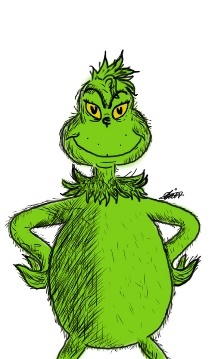 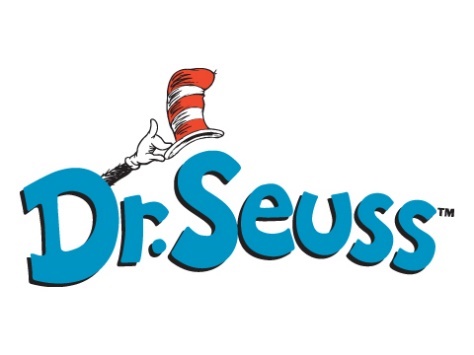 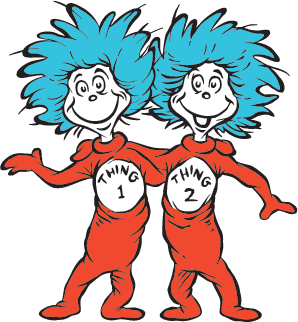 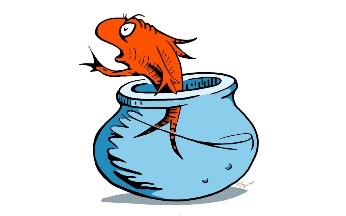 MondayTuesdayWednesdayThursdayFriday4Dr. Seuss Crafts and ActivitiesLetters Uu & QqNumber 185Dr. Seuss Crafts andActivities6Dr. Seuss Crafts and Activities7Dr. Seuss Crafts and Activities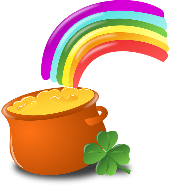 8Dr. Seuss and 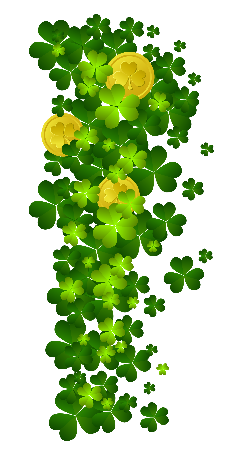 Activities11Letter Jj Number 19Things Change12Life Cycle of a Frog13Life Cycle of a Chicken14Life Cycle of a Butterfly 15St Patrick’s DayLET’S CATCH A LEPRECHAUN!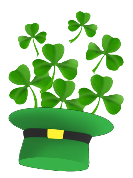 18Letter ZzNumber 20Look at Us19Spanish review 20Spanish review21Spanish review22Spanish review25Alphabet reviewNumber 20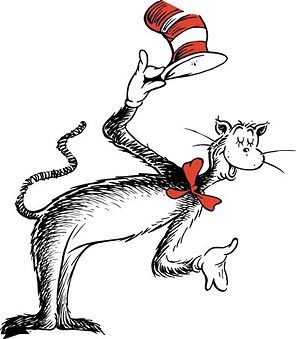 26Practice the Letter’s Sounds271-20 review28Star fall Activities time29Dino Lingo Games Activities